МК. Цветок из кругов для открытки.Тип работыМастер-классСобытиеДень рожденияХорошее настроениеТехникаОригами из круговМатериалБумагаМастер-класс День рождения Оригами из кругов МК Цветок из кругов для открытки Бумага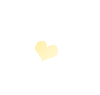 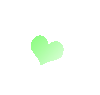 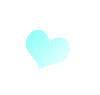 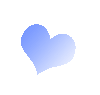 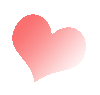 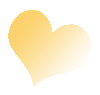 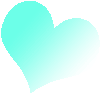 1.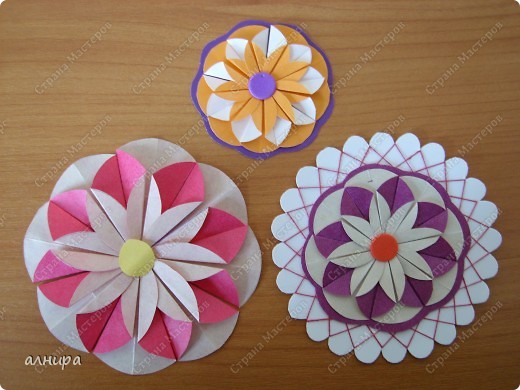 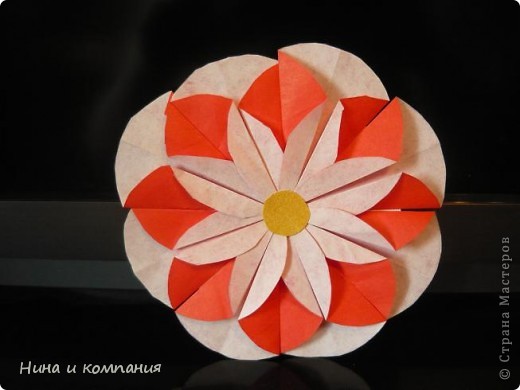 2.Для изготовления цветка необходимо вырезать 8 кругов (желательно не из двухсторонней бумаги), чтобы лепестки выделялись.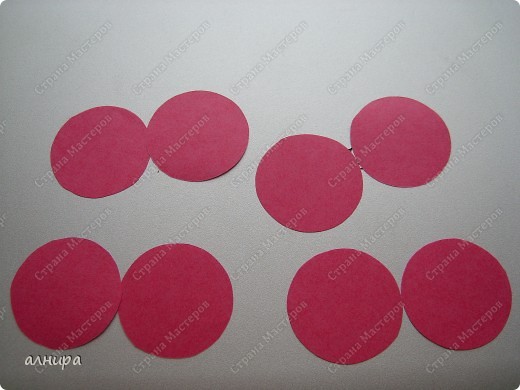 3.Сложите каждый круг пополам.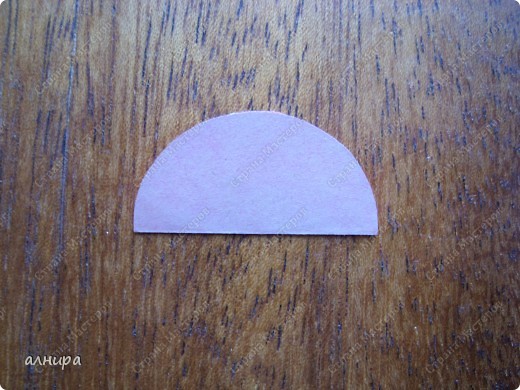 4.Теперь ещё раз пополам. Чтобы круг разделился на 4 равные части.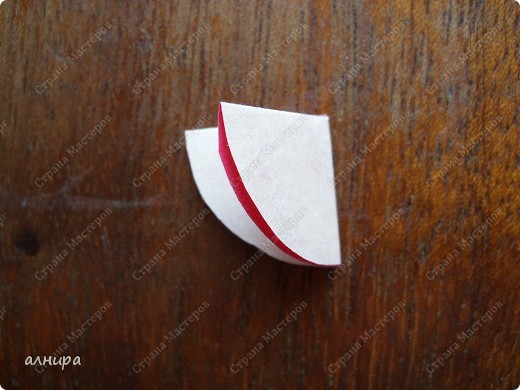 5.Развернём круг. Будем складывать по линиям, проведённым ручкой на цветную сторону. Я для наглядности ручкой провела, а нужно, чтобы эти линии были менее заметными. Можно проводить стержнем, который не пишет.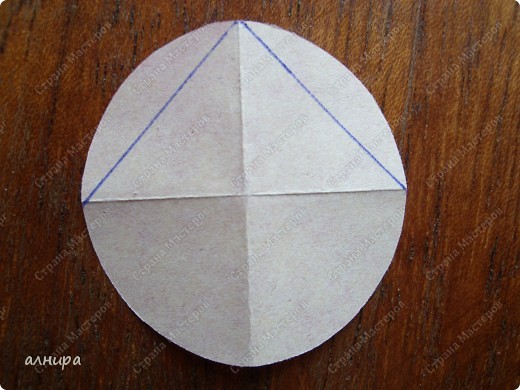 6.Должно получиться вот так. А теперь переверните заготовку нецветной стороной к себе.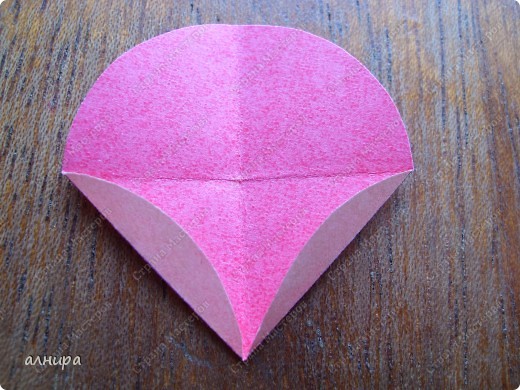 7.И сложите так одну сторону, а потом к ней же другую сторону приложите.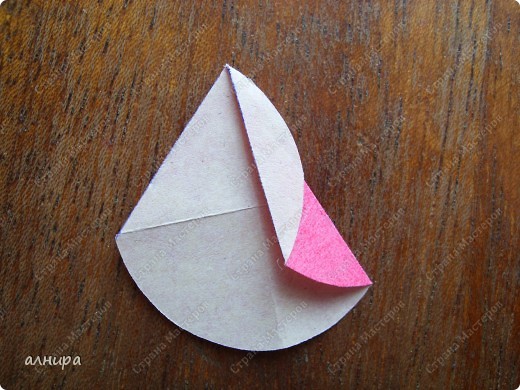 8.Получится так. Это готовый лепесток.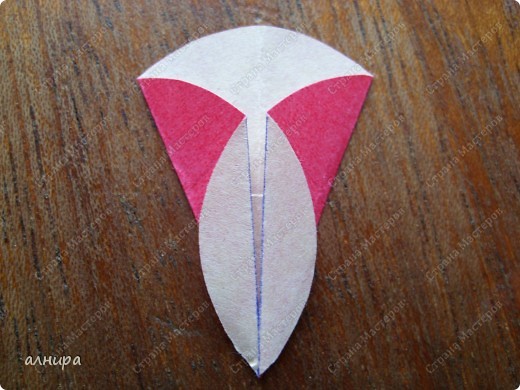 9.Все 8 лепестков готовы.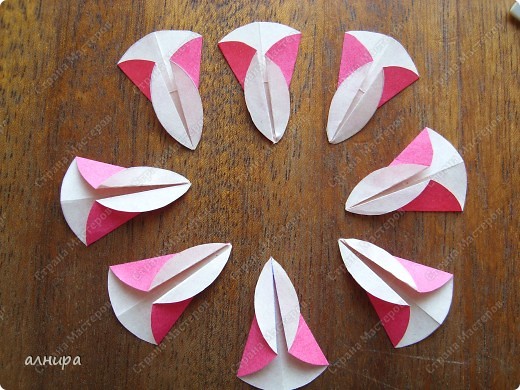 10.Нужно вырезать круг меньшего диаметра цветка. Поставьте точку в центре.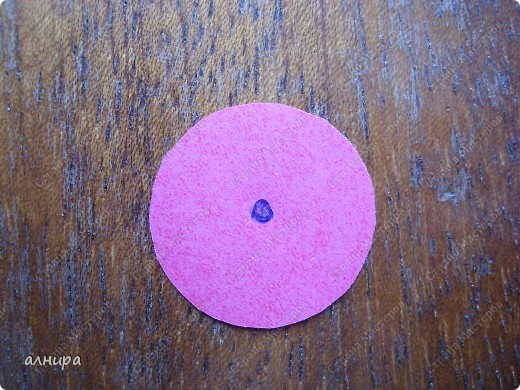 11.Намазав клеем острую часть лепестка прикладываем к точке остриём.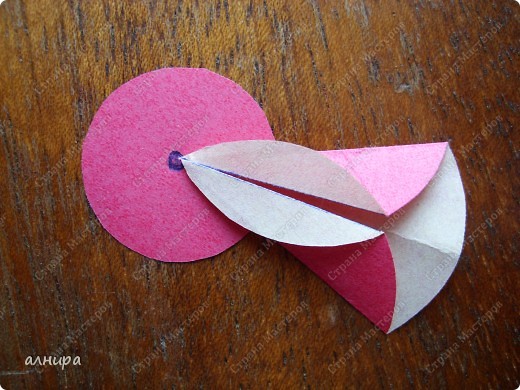 12.Далее приклеиваем другие плотно друг к другу. Острие каждого прикладываем к точке.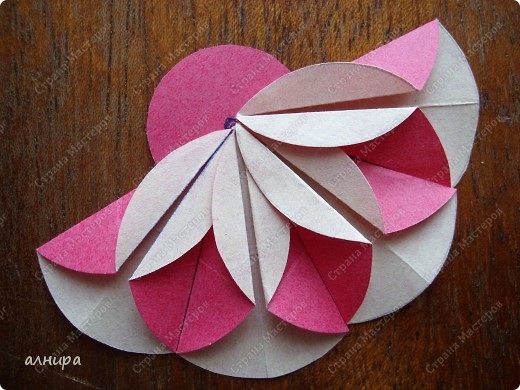 13.Вот и готовый цветок. Только серединку осталось наклеить.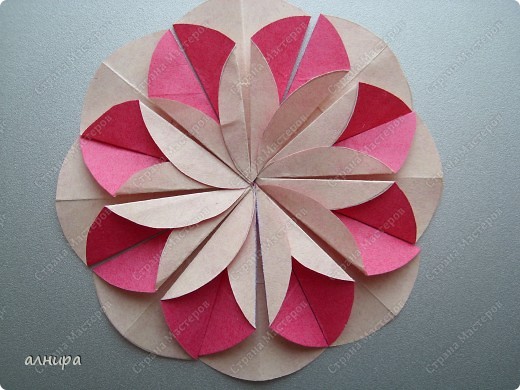 14.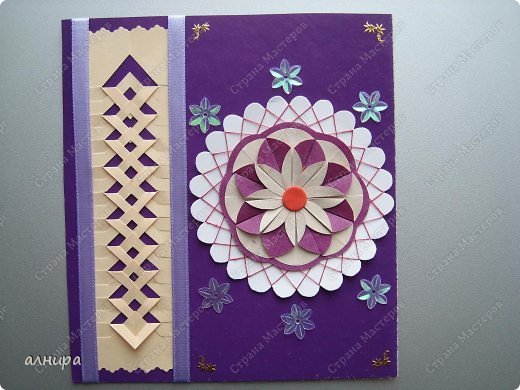 15.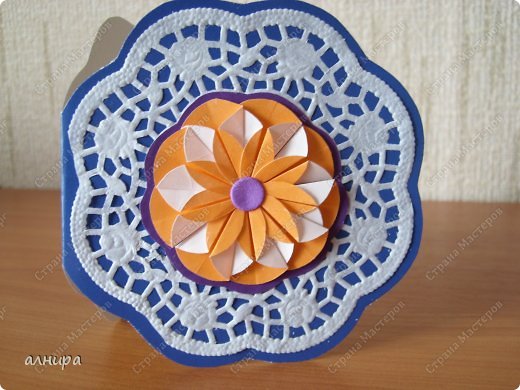 